Check which of the following could be folded into a cube: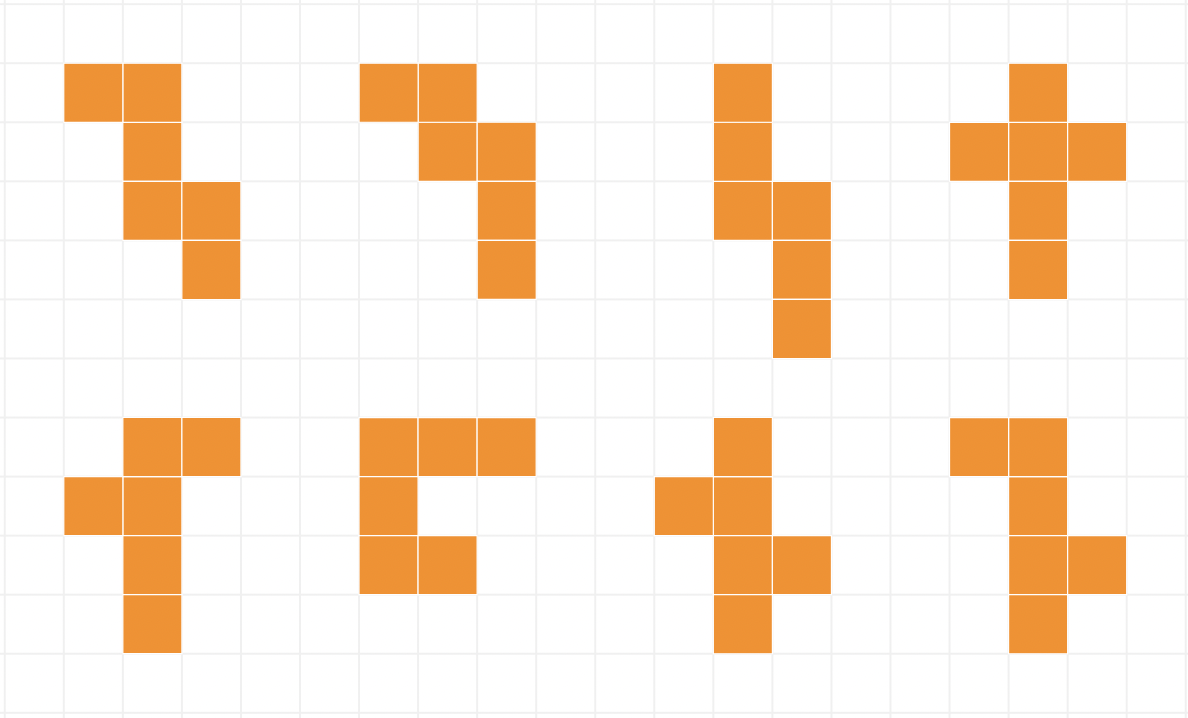 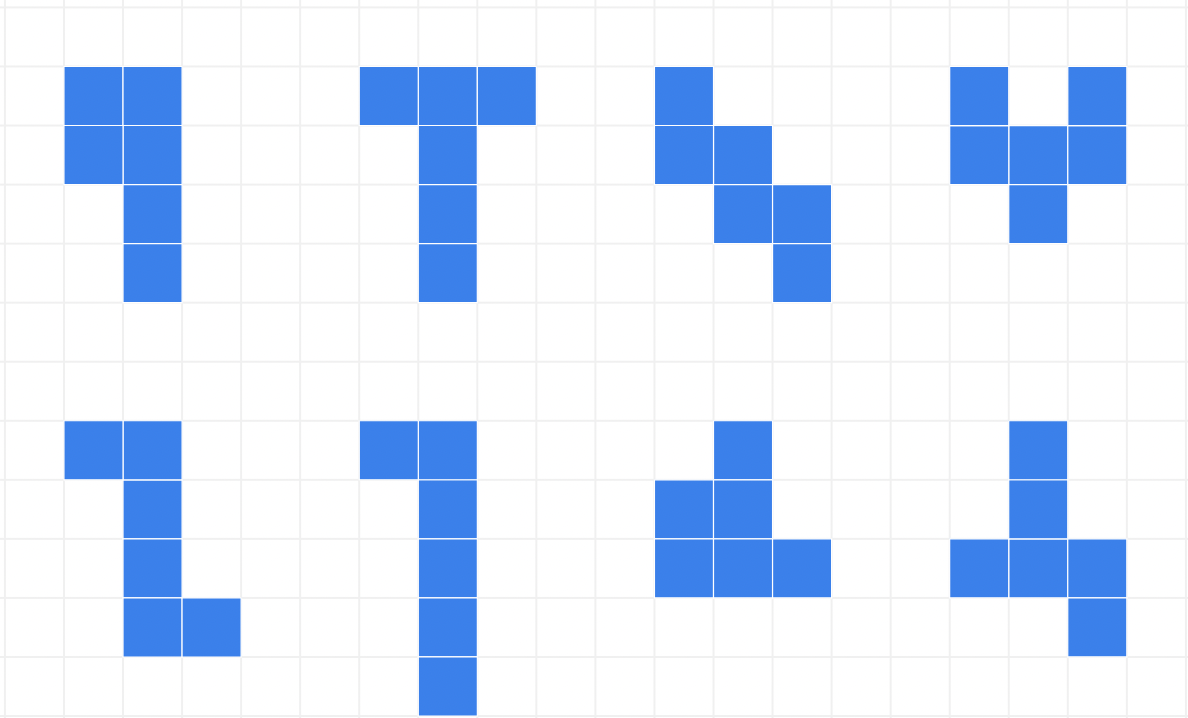 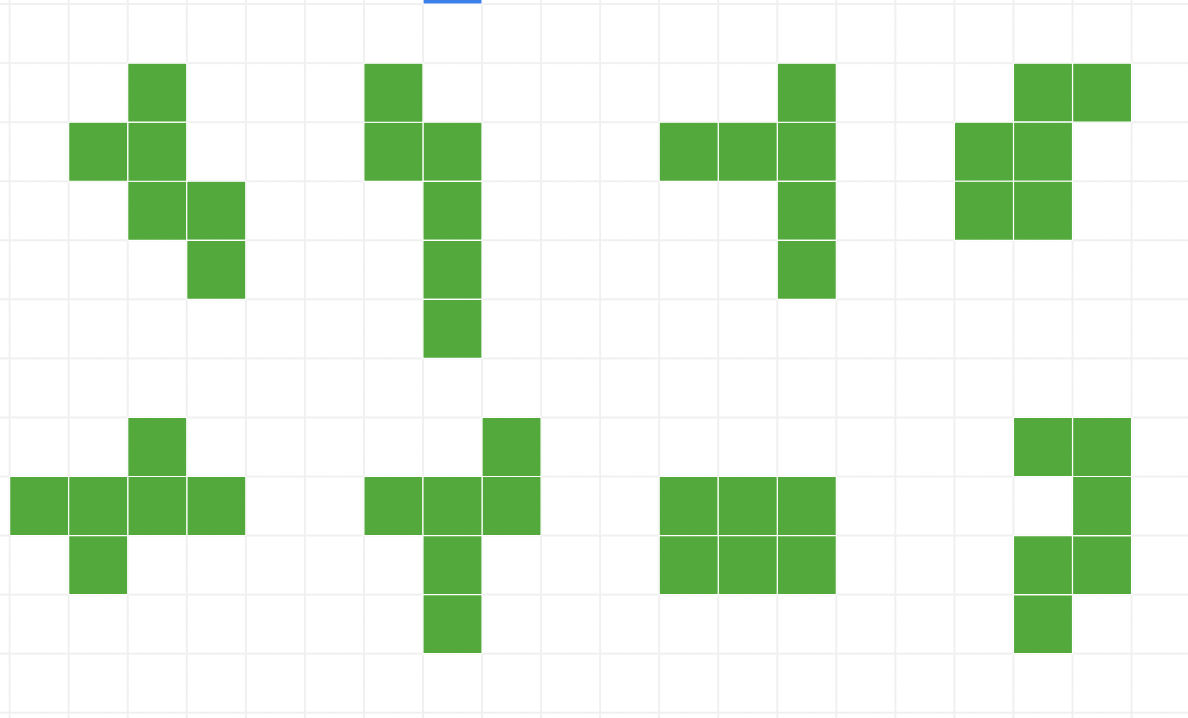 With diagrams, explain the condition(s) for a valid net.Do you have any other observations?This Mathigon activity is prepared for you to visualise the folding process of the nets: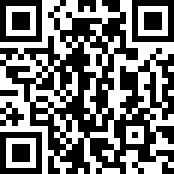 